________________TDAG Working Group 
on Streamlining Resolutions (TDAG-WG-SR)1st Meeting, Virtual, 18 April 2024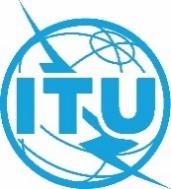 Document TDAG-WG-SR/1-E15 April 2024English onlyChair, TDAG-WG-SRChair, TDAG-WG-SRDraft agendaDraft agendaItemsDocumentsApproval of the agendaTDAG-WG-SR/1Contributions submitted to TDAG-WG-SRTDAG-WG-SR/2 (future meetings)TDAG-WG-SR/3 (background paper)Any other business